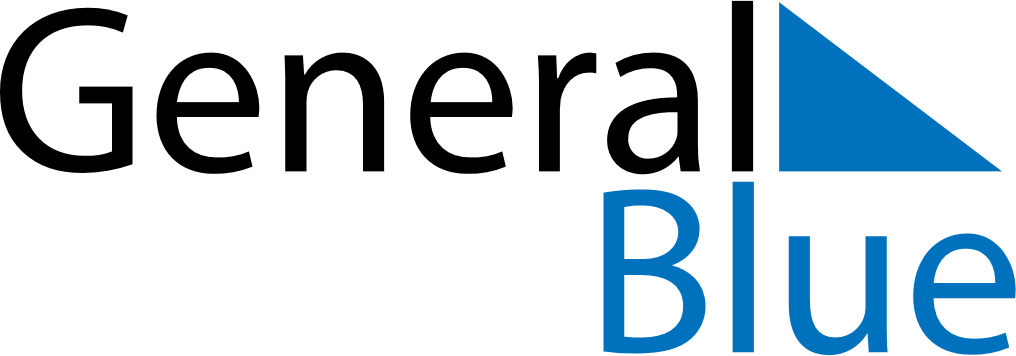 October 2024October 2024October 2024October 2024October 2024October 2024Telsiai, LithuaniaTelsiai, LithuaniaTelsiai, LithuaniaTelsiai, LithuaniaTelsiai, LithuaniaTelsiai, LithuaniaSunday Monday Tuesday Wednesday Thursday Friday Saturday 1 2 3 4 5 Sunrise: 7:34 AM Sunset: 7:07 PM Daylight: 11 hours and 32 minutes. Sunrise: 7:36 AM Sunset: 7:04 PM Daylight: 11 hours and 28 minutes. Sunrise: 7:38 AM Sunset: 7:01 PM Daylight: 11 hours and 23 minutes. Sunrise: 7:40 AM Sunset: 6:59 PM Daylight: 11 hours and 18 minutes. Sunrise: 7:42 AM Sunset: 6:56 PM Daylight: 11 hours and 14 minutes. 6 7 8 9 10 11 12 Sunrise: 7:44 AM Sunset: 6:54 PM Daylight: 11 hours and 9 minutes. Sunrise: 7:46 AM Sunset: 6:51 PM Daylight: 11 hours and 5 minutes. Sunrise: 7:48 AM Sunset: 6:48 PM Daylight: 11 hours and 0 minutes. Sunrise: 7:50 AM Sunset: 6:46 PM Daylight: 10 hours and 55 minutes. Sunrise: 7:52 AM Sunset: 6:43 PM Daylight: 10 hours and 51 minutes. Sunrise: 7:54 AM Sunset: 6:41 PM Daylight: 10 hours and 46 minutes. Sunrise: 7:56 AM Sunset: 6:38 PM Daylight: 10 hours and 42 minutes. 13 14 15 16 17 18 19 Sunrise: 7:58 AM Sunset: 6:36 PM Daylight: 10 hours and 37 minutes. Sunrise: 8:00 AM Sunset: 6:33 PM Daylight: 10 hours and 33 minutes. Sunrise: 8:02 AM Sunset: 6:31 PM Daylight: 10 hours and 28 minutes. Sunrise: 8:04 AM Sunset: 6:28 PM Daylight: 10 hours and 23 minutes. Sunrise: 8:06 AM Sunset: 6:26 PM Daylight: 10 hours and 19 minutes. Sunrise: 8:08 AM Sunset: 6:23 PM Daylight: 10 hours and 14 minutes. Sunrise: 8:10 AM Sunset: 6:21 PM Daylight: 10 hours and 10 minutes. 20 21 22 23 24 25 26 Sunrise: 8:12 AM Sunset: 6:18 PM Daylight: 10 hours and 5 minutes. Sunrise: 8:14 AM Sunset: 6:16 PM Daylight: 10 hours and 1 minute. Sunrise: 8:17 AM Sunset: 6:13 PM Daylight: 9 hours and 56 minutes. Sunrise: 8:19 AM Sunset: 6:11 PM Daylight: 9 hours and 52 minutes. Sunrise: 8:21 AM Sunset: 6:09 PM Daylight: 9 hours and 47 minutes. Sunrise: 8:23 AM Sunset: 6:06 PM Daylight: 9 hours and 43 minutes. Sunrise: 8:25 AM Sunset: 6:04 PM Daylight: 9 hours and 39 minutes. 27 28 29 30 31 Sunrise: 7:27 AM Sunset: 5:02 PM Daylight: 9 hours and 34 minutes. Sunrise: 7:29 AM Sunset: 4:59 PM Daylight: 9 hours and 30 minutes. Sunrise: 7:31 AM Sunset: 4:57 PM Daylight: 9 hours and 25 minutes. Sunrise: 7:33 AM Sunset: 4:55 PM Daylight: 9 hours and 21 minutes. Sunrise: 7:36 AM Sunset: 4:53 PM Daylight: 9 hours and 17 minutes. 